河北省2020年上学期曲阳县第一高级中学高二政治生活与哲学第一单元课时练试题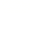 单选题1．面对新型冠状病毒在世界范围的肆虐，人类生命财产健康安全遭受重大损失。人们不可避免的思考：如何正确处理人与自然的关系？人们能否提前发出准确的预警，把病毒带来的损失降到最低？这表明()①哲学思想的产生，离不开对世界的追问和思考    ②对自然灾害的认识和思考，是哲学思想的根源③人们的实践活动是为了适应哲学发展的需要      ④哲学思想产生于人们认识和改造世界的活动A．①②	B．③④	C．②③	D．①④2．“今天科学技术不仅仅是自然科学与工程技术，还是认识客观世界、改造客观世界的整个知识体系，而这个体系的最高概括是马克思主义哲学。”钱学森关于哲学与科学关系的论断的合理性在于()①认为哲学是科学之科学，是最高概括的科学   ②主张科学是哲学的知识前提，哲学是科学的最高概括③强调离开了哲学世界观的指导，科学研究就不能取得进展④指出哲学与科学具有一致性，哲学对科学具有方法论的指导作用A．①②	B．②③    C．②④	 D．③④3．“治自然科学者，局守一门，而不肯稍涉哲学，而不是哲学及科学之归宿，我告诉你，其中如自然哲学一部，尤为科学家所需要。”这句话给我们的启示是()A．不学习哲学，某一具体科学就无法正常研究    B．哲学研究方法比具体科学研究方法更加实用C．具体科学的研究是开展哲学研究的重要前提     D．学习好哲学有助于顺利开展具体科学的研究4．被誉为“群经之首，大道之源”的易经文化，从本质上来看是华夏先人观天文，察地理，比人事，远取诸物，近探诸身的智慧。材料表明(  )①哲学是指导人们生活得更好的艺术             ②哲学是理论化、系统化的世界观③哲学源于人们在实践中对世界的追问和思考      ④哲学智慧产生于人类的实践活动A．①②	B．③④	C．②③	D．①④5．“命里有时终须有，命里无时莫强求。”每个人都有属于自己的幸福，强求得到的不一定能使自己更幸福，这是命。此观点属于（）A．客观唯心主义观点   B．形而上学唯物主义观点  C．主观唯心主义观点D．朴素唯物主义观点6．18世纪英国哲学家贝克莱认为，“天上的一切星宿，地上的一切陈设，总之构成大宇宙的一切物体，在心灵以外都没有任何存在;它们的存在就是被感知或被知道”。下列观点中与贝克莱的观 点同属一个哲学派别的有（）①心外无物  ②人病则忧惧，忧惧则鬼出  ③理生万物，理主动静  ④形存则神存，形谢则神灭A．①②	B．①③	C．②③	D．②④7．“世上无难事，只要肯登攀。”这一观点   （   ）①具有辩证唯物主义的思想    ②和形而上学的基本观点相一致③唯心主义者是反对的        ④与不可知论的主张是背道而驰A．①②	B．①③	C．①④	D．②④8．在农业结构调整过程中，一些基层干部不研究市场，不懂行情，胸无良策，拍脑袋决策，造成工作上的严重失误。上述材料中的“拍脑袋决策”属于（ ）A．否认意识对物质具有反作用的形而上学唯物主义        B．肯定物质决定意识的唯物主义观点C．否定物质决定意识的唯心主义观点                    D．否认人能够认识客观事物的错误观点9．恩格斯指出：“全部哲学，特别是近代哲学的最大的基本问题，是思维和存在的关系问题。”这是因为思维和存在的关系问题（）①是人们对整个世界及人与世界关系的总的看法和根本观点②是人们在生活和实践活动中遇到的和无法回避的基本问题③是—切哲学都不能回避的、必须回答的问题     ④是指导人们正确地认识世界和改造世界的重大问题A．①②	B．②③	C．③④	D．①④10．一艘轮船在航行中遇到了风暴，逐渐下沉。船长大声喊道：“谁会祈祷？”船上的一名神父自告奋勇地回答：“我会！”船长说：“那好，你开始祈祷吧！其他的人都套好救生圈等待。因为正巧差一个救生圈！”从哲学角度看，船长的做法是（    ）A．唯心主义世界观的表现    B．辩证唯物主义世界观的表现C．对唯心主义世界观的肯定  D．对唯心主义世界观的讽刺11．伏尔泰和卢棱是法国启蒙运动的代表人物，他们的哲学感想对法国社会的发展产生了巨大影响。被赶下台的法国国王路易十六曾经哀叹：“是伏尔泰和卢梭毁灭了法国。”材料表明（）A．哲学思想势社会发展提供强大的物质基础	B．哲学思想是自己时代的精神上的精华C．反映时代要求的哲学是社会变革的先导	D．哲学思想是推动社会发展的根本出发点12．马克思主义哲学最主要的特征是（）A．阶级性	B．革命性	C．实践性	D．科学性13．电视剧《三生三世十里桃花》爆红，其中有在三生石上刻下自己和爱人名字的桥段，有不少网友“入戏太深”，来到杭州一块三生石前刻字留念，认为在三生石上刻上自己和爱人的名字就能成就好姻缘。网友的观点是（）A．主观唯心主义  B．客观唯心主义    C．古代朴素唯物主义     D．近代形而上学唯物主义14．幸福是一杯香茶，当你喝下去的时候，溢出的是淡淡的清香，沁人心脾；幸福是一杯美酒，用心细品，总能品出那缕浓浓的甘醇。幸福的生活需要哲学的指引，这是基于哲学思维(　)①能够提升人们体验幸福的能力　  ②可以令人们获得物质的满足和精神的愉悦　③是决定人们生活幸福的主观因素  ④可以帮助人们用睿智的眼光看待生活，以阳光的心态寻找幸福A．①②    B．②④    C．①④    D．①③15．当前，我们正处在一个经济体制深刻变革、社会结构深刻变动、利益格局深刻调整、思想观念深刻变化的时代。努力为我国经济社会转型发展提供世界观和方法论指导，成为哲学的重要时代使命。下列对世界观、方法论、哲学三者之间关系的表述正确的是①哲学既是世界观的学说，又是方法论的学说  ②要有世界观和方法论就必须学习哲学③不同的哲学，世界观和方法论不同          ④科学的世界观决定了科学的方法论，二者构成了哲学A．①③    B．①②    C．①④    D．③④16．2018年5月，厦门大学某研究团队发布了一项研究成果，揭示了乙酰基转移酶TIP60作为经典转录调控因子之外的又一重要生物学功能，为开发防治肥胖症及相关代谢紊乱疾病提供了新的药物作用靶点。由此可见 （    ）①思维的发展决定着科技的发展            ②思维能够正确认识存在③世界观是人们进行科研的前提            ④思维与存在具有同一性A．①②	B．①③	C．②④	D．③④17．年纪大了头发变白是自然现象,但英国科学家最近宣布他们首次发现IRF4基因是 影响白发生长的基因,而此前,科学家只知道这种基因和头发颜色与头发的多少有一定关系。从哲学的基本问题看,材 料主要体现了（）A．思维与存在的辩证关系问题       B．思维和存在何者为第一性C．哲学是世界观和方法论的统一     D．思维和存在具有同一性